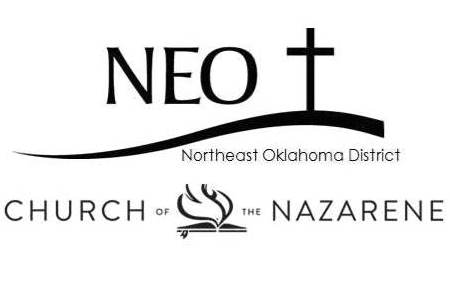 Special Service Report and ApplicationFor Ordained or Licensed Ministers with the Special Service [SPC] designation(Manual 526-526.1, 536.11)Name: 	Date: Address: Phone: 	Email: Local Church Membership: Church or Agency in which you serve: Summary of your responsibilities: Ways in which you support your local Church of the Nazarene:  “I request the NEO Board of Ministerial Development and District Advisory Board to consider recommending me to the Board of General Superintendents & District Assembly for the Special Service (SPC) Role Code for the coming year.”		Signature: __________________________________________________________________